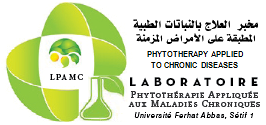 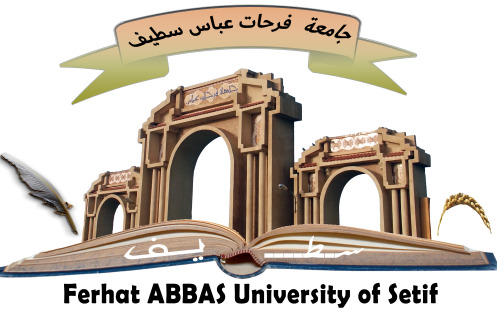 People’s Democratic Republic of AlgeriaMinistry of Higher Education and Scientific ResearchUniversity of Ferhat ABBAS Setif 1Faculty of Nature and Life SciencesLaboratory of Phytotherapy Applied to Chronic Diseases (LPACD)"National Seminar on Phytotherapy and Pharmacognosy’’ (NSPP-2023)March 14-15, 2023Participation fees*These fees give the right to documents relating to the seminar, catering and coffee breaks.Participant Registration FormCategories Without accommodation*Doctorate Student3000 DATeachers-Researchers8000 DACompanies9000  DAMrs/ Miss/ MrFirst  and last names of the participant (First letter in capital)First and last names of the co-authorsTitle of the communicationEstablishment/CompanyFunction and Full Academic TitleE-mail addressMobile phone (Optional)Type of communication (Oral / Poster)Chosen theme (1 to 4)